от 8 декабря 2022 года									       № 465-рО внесении изменений в распоряжение администрации городского округа город Шахунья от 01.12.2022 № 461-р «Об участии во Всероссийской акции «Безопасность детства»В распоряжение администрации городского округа город Шахунья от 01.12.2022 № 461-р «Об участии во Всероссийской акции «Безопасность детства» внести следующие изменения:1.1. Пункт 1 изложить в следующей редакции:«1. Управлению промышленности, транспорта, связи, жилищно-коммунального хозяйства, энергетики и архитектурной деятельности администрации городского округа город Шахунья, Управлению образования администрации городского округа город Шахунья, Управлению по работе с территориями и благоустройству администрации городского округа город Шахунья, сектору ГО ЧС и МОБ работы администрации городского округа город Шахунья, сектору по спорту  администрации городского округа город Шахунья Нижегородской области, МКУ «ЦОМРУК», Вахтанскому территориальному отделу администрации городского округа город Шахунья Нижегородской области, Сявскому территориальному отделу администрации городского округа город Шахунья Нижегородской области, комиссии по делам несовершеннолетних при администрации городского округа город Шахунья Нижегородской области принять участие во Всероссийской акции «Безопасность детства».2. Настоящее распоряжение вступает в силу со дня подписания.3. Начальнику общего отдела администрации городского округа город Шахунья обеспечить размещение настоящего распоряжения на официальном сайте администрации городского округа город Шахунья.4. Контроль за исполнением настоящего распоряжения возложить на первого заместителя главы администрации городского округа город Шахунья А.Д. Серова.Глава местного самоуправлениягородского округа город Шахунья							   О.А.Дахно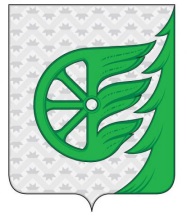 Администрация городского округа город ШахуньяНижегородской областиР А С П О Р Я Ж Е Н И Е